«Сила тока. Измерение силы тока»ГБОУ НАО «СШ им. В. Л. Аншукова с. Великовисочное»Фамилия, имя отчество учителя: Власов Иван ИвановичТема урока: «Сила тока. Измерение силы тока»Название УМК: А.В. Перышкин. Физика (7-9): учебник/ А.В. Перышкин, А.И. Иванов. – 3-е издание перераб. – Москва: Просвещение, 2023.Предмет: физикаКласс: 8Тип урока: получение нового знанияПрименяемые элементы технологий: проблемного обучения, групповой деятельности, компьютерных, здоровье сберегающейПланируемые результаты:личностные:формирование ответственного отношения к учению на основе мотивации к обучению и познанию;формирование осознанного, уважительного и доброжелательного отношения к другому человеку, его мнению;формирование коммуникативной компетентности в общении и сотрудничестве со сверстниками и взрослыми в процессе учебной деятельности.метапредметные:умение определять понятия, создавать обобщения, классифицировать, строить рассуждение, умозаключение и делать выводы;с достаточной полнотой и точностью выражать свои мысли, планировать и прогнозировать результат;развитие ИКТ–компетенции.предметные:знать: определение силы тока, единицы измерения силы тока, обозначение силы токауметь: решать задачи на определение силы тока, использовать прибор для измерения силы тока - амперметр.Оборудование и средства обучения: компьютер учителя, проектор, раздаточный материал (тест), лампочки 2, ключ, источник тока, амперметр, соединительные провода.Ход урока.1.Организационный момент. (2 мин).Здравствуйте, ребята. Я рад приветствовать вас на уроке физики. Прежде чем приступить к новому материалу, давайте проверим как вы выполнили домашнее задание.2. Проверка домашнего задания1.Какие частицы переносят ток в металлах? (электроны)2. Какие действия оказывает электрический ток, проходя по проводнику?(тепловое, химическое, магнитное, оптическое, атомное)3. Как доказать тепловое действие тока?4. Как доказать магнитное действие тока?5. В чем заключается химическое действие тока?6. Где применяется химическое действие тока?3. Изучение нового материала.Чтоб плиту включить я мог,Нужен мне, ребятаКонечно ток, без него мы с вами уже не представляем нашу жизнь комфортной.Электрический ток может оказывать тепловое действие, химическое и магнитное.Вопрос: а можно ли количественно измерить каждое из этих действий тока? (учащиеся выдвигают гипотезы да или нет). Тогда нам нужна физическая величина, с помощью которой мы можем измерять действия тока.Давайте вспомним какой физической величиной характеризуется любое действие? (силой)Хорошо, а давайте попробуем определить эту физическую величину и придумаем тему сегодняшнего урока (предложения учащихся)Молодцы, открыли тетради записали число и тему урока: «Сила тока»Перед нами стоит ряд задач для исследования новой физической величины – силы тока.Как вы думаете, какие?Итак, задачи нашего урока поставлены. Это (появляются на слайде):- Дать определение силы тока.- Обозначение силы тока.- Формула для вычисления силы тока.- Единицы измерения силы тока.- Прибор для измерения силы тока.- Закрепить решением задач.Демонстрация: Собрана электрическая цепь с двумя лампочками так, чтобы можно было поочерёдно включать одну из лампочек (источник питания, два ключа, две лампочки, соединительные провода4. Создание проблемной ситуации.- Что мы наблюдаем при замыкании цепи? (Обе лампочки загораются. Одна лампочка горит ярче другой).- Как вы думаете, почему одна лампочка горит ярче другой?- Можем мы точно ответить на этот вопрос? Но мы можем выдвинуть предположение. (Учащиеся выдвигать одну или несколько гипотез. Одна из гипотез предполагает, что в одной лампе ток больше, чем в другой).- Что значит, ток большой или маленький, учитывая действие тока? (большой ток выделяет больше тепла, чем маленький).- Какой физической величиной характеризуется любое действие? (силой).- Какой вывод можно сделать о действии электрического тока? (через лампочки протекает ток разной силы).Итак,Силой тока I называют физическую величину, равную отношению заряда q, проходящего через поперечное сечение проводника за промежуток времени t, к этому промежутку времени.- Сила тока обозначается буквой I.- Формула силы тока I=q/tСила тока измеряется в А. 1А=1Кл/сДольные и кратные единицы силы тока:1мА= 0,001 1 А = 1000 мА1мкА = 0,000001 А 1А = 1000000мкА1кА= 1000А 1 А = 0,001АЕсли отрезки параллельных проводников длиной 1 м, находящиеся на расстоянии 1м друг от друга, взаимодействуют с силой 2∙10-7 Н, то по проводникам протекает ток 1 А.                     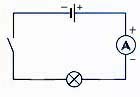 Сила тока измеряется амперметром. В цепь амперметр включают последовательно с тем прибором, силу тока в котором измеряют. Клемму со знаком «+» соединяют с проводом, идущим от положительного полюса источника. На схеме обозначается кружочком, внутри буква «А».Принцип действия прибора:Работа амперметра основана на электромагнитном действии тока.Устройство:Постоянный магнит; катушка с железным сердечником; стрелка, шкала; клеммы (+), (-).4. Физкультминутка для глаз.5. Закрепление.Задача № 1. Через спираль электроплитки за 12 мин прошло 3000 Кл электричества. Какова сила тока в спирали? (Ответ: 4,2 А)Задача №2. Ток в электрическом паяльнике 500 мА. Какое количество электричества пройдёт через паяльник за 2 мин? (Ответ: 60 Кл)6. Самостоятельная работа с самопроверкой1. Силой тока называется физическая величина, которая характеризуетА) электрический ток в цепи и равна отношению электрического заряда, который проходит через поперечное сечение проводника, ко времени его прохождения.Б) электрическое поле на определенном участке электрической цепи или во всей цепи и создает электрический ток.2. Прибор для измерения силы тока в цепи называетсяК) вольтметрЛ) омометрМ) амперметр3. 2 кА этоН) 0,002 АО) 200 АП) 2000 А4. Как названа единица силы тока?Д) Джоуль (дж)Е) Ампер (А)Ё) Кулон (Кл)5. За 10 с через поперечное сечение проводника прошёл заряд 5 Кл. Определите силу тока в проводнике.Р) 0, 5 АС) 50 АТ) 2 АПроверим результаты теста.Если вы правильно ответили на вопросы теста, то у вас получилось имя французского физика, в честь которого и была названа единица измерения силы тока. Это Андре-Мари Ампер.Домашнее задание. § 38. Упражнение 30 (1, 2, 3)Составить «синквейн» со словом амперметр.1. Одно существительное, выражающее главную тему «cинквейна».2. Два прилагательных, выражающих главную мысль.3. Три глагола, описывающие действия в рамках темы.4. Фраза, несущая определенный смысл.5. Заключение в форме существительного (ассоциация с первым словом).Например: 1. Амперметр2. Демонстрационный, лабораторный3. Показывает, измеряет, взаимодействует4. Измеряет силу тока в цепи5. ПриборРефлексияЧто узнали?Что научились делать?Что вызвало затруднения? Почему?